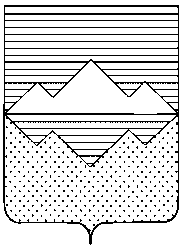 АДМИНИСТРАЦИЯСАТКИНСКОГО МУНИЦИПАЛЬНОГО РАЙОНАЧЕЛЯБИНСКОЙ ОБЛАСТИПОСТАНОВЛЕНИЕОт «20» марта 2018 года № 184/1г. СаткаОб утверждении Положения о порядке предоставления муниципальных гарантий Саткинского муниципального районаВ соответствии с Бюджетным кодексом Российской Федерации, Положением о бюджетном процессе в Саткинском муниципальном районе, утвержденным решением Собрания депутатов Саткинского муниципального района от 18.05.2016 № 93/11ПОСТАНОВЛЯЮ:Утвердить прилагаемое Положение о порядке предоставления муниципальных гарантий Саткинского муниципального района.Признать утратившим силу Постановление Главы города Сатки и Саткинского района от 07.05.2004 № 160 «Об утверждении Положения о порядке предоставления муниципальных гарантий».Начальнику отдела организационной и контрольной работы Управления делами и организационной работы (Корочкина Н.П) опубликовать настоящее постановление на официальном сайте администрации Саткинского муниципального района.Настоящее постановление вступает в силу со дня его подписания.Главы Саткинского муниципального района				      А.А. ГлазковУТВЕРЖДЕНОПостановлением Администрации  Саткинского муниципального района от 20.03.2018 №184/1Положение о порядке предоставления муниципальных гарантий Саткинского муниципального района1. Общие положенияНастоящее Положение разработано на основании Бюджетного кодекса Российской Федерации, Гражданского кодекса Российской Федерации, Федерального закона от 27 июля 2006 N 152-ФЗ «О персональных данных», Федерального закона от 6 декабря 2011 N 402-ФЗ «О бухгалтерском учете», Федерального закона от 29 июля 1998 N 135-ФЗ «Об оценочной деятельности в Российской Федерации», приказа Министерства финансов Российской Федерации от 2 июля 2010 N 66н «О формах бухгалтерской отчетности организаций» и определяет порядок предоставления муниципальных гарантий Саткинского муниципального района за счет средств районного бюджета.Под муниципальными гарантиями Саткинского муниципального района (далее - муниципальные гарантии) понимается вид долгового обязательства, в силу которого Саткинский муниципальный район обязан при наступлении предусмотренного в гарантии события (гарантийного случая) уплатить лицу, в пользу которого предоставлена гарантия (бенефициару), по его письменному требованию определенную в обязательстве денежную сумму за счет средств районного бюджета, в соответствии с условиями даваемого гарантом обязательства отвечать за исполнение третьим лицом (принципалом) его обязательств перед бенефициаром.От имени муниципального образования Саткинский муниципальный район муниципальные гарантии предоставляются Администрацией Саткинского муниципального района в пределах общей суммы предоставляемых гарантий, указанной в решении Собрания депутатов Саткинского муниципального района о районном бюджете на очередной финансовый год и плановый период, в соответствии с требованиями Бюджетного кодекса Российской Федерации и в порядке, установленном настоящим Положением.2. Условия предоставления муниципальных гарантийМуниципальная гарантия может выдаваться для реализации программы социально-экономического развития Саткинского муниципального района, осуществления муниципальных закупок Саткинского муниципального района и развития общественной инфраструктуры:- муниципальным предприятиям, находящимся в ведении Саткинского муниципального района;- акционерным обществам, обществам с ограниченной ответственностью (АО, ООО) с долей участия Саткинского муниципального района в уставном капитале не менее 50 %, находящихся в ведении Саткинского муниципального района.Муниципальная гарантия предоставляется на срок не более 3 лет.Муниципальные гарантии подлежат реализации только при условии их утверждения в составе Программы муниципальных гарантий Саткинского муниципального района на очередной финансовый год и плановый период. Программа муниципальных гарантий Саткинского муниципального района является приложением к решению о районном бюджете.Программа муниципальных гарантий Саткинского муниципального района представляет собой перечень предоставляемых муниципальных гарантий Саткинского муниципального района на очередной финансовый год и плановый период с указанием:1) общего объема гарантий;2) направления (цели) гарантирования с указанием объема гарантии по каждому направлению (цели);3) наличия или отсутствия права регрессного требования гаранта к принципалу, а также иных условий предоставления и исполнения гарантий;4) общего объема бюджетных ассигнований, которые должны быть предусмотрены в очередном финансовом году (очередном финансовом году и плановом периоде) на исполнение гарантий по возможным гарантийным случаям.В Программе муниципальных гарантий должно быть отдельно предусмотрено каждое направление (цель) гарантирования с указанием категорий и наименований принципалов, объем которого превышает 100 000 (сто тысяч) рублей.В качестве обеспечения исполнения в полном объеме обязательств принципала по удовлетворению регрессного требования к нему в связи с исполнением гарантом муниципальной гарантии по решению Главы Саткинского муниципального района может приниматься один или несколько из следующих видов обеспечения:1) Поручительство юридического лица. Поручительство юридического лица принимается при удовлетворительном финансовом состоянии юридического лица - поручителя. Не допускается принятие в качестве обеспечения исполнения обязательств принципала поручительств юридических лиц, имеющих задолженность по обязательным платежам в бюджетную систему Российской Федерации или по денежным обязательствам перед районным бюджетом;2) Залог недвижимого и (или) движимого имущества. Предметом залога может служить принадлежащее на праве собственности недвижимое и (или) движимое имущество, а также имущество третьих лиц по письменному согласию собственника имущества:- Залог недвижимого имущества, в том числе имущественных прав, в размере не менее 100 процентов суммы муниципальной гарантии;- Залог движимого имущества, кроме товара, который находится в обороте, в размере не менее 150 процентов суммы муниципальной гарантии;3) безотзывная банковская гарантия.Обеспечение договора залога должно иметь высокую степень ликвидности.Оценка имущества, предоставляемого в залог, осуществляется в соответствии с законодательством Российской Федерации.Оформление обеспечения исполнения обязательств принципала по удовлетворению регрессного требования гаранта осуществляется до выдачи муниципальной гарантии.Подписание дополнительных соглашений ко всем договорам банковских счетов о праве безакцептного списания денежных средств со счета принципала осуществляется после подписания договора о предоставлении муниципальной гарантии.При открытии новых банковских счетов на момент действия муниципальной гарантии предоставляются дополнительные соглашения ко всем новым договорам банковских счетов о праве безакцептного списания денежных средств на счет районного бюджета.Основанием отказа в предоставлении муниципальной гарантии является:- неудовлетворительное финансовое состояние (в случае проведения анализа финансового состояния претендента);- претендент находится в стадии реорганизации, ликвидации или банкротства;- претендент сообщил о себе ложные сведения;- имеется просроченная задолженность по ранее предоставленным бюджетным средствам на возвратной основе;- имеются просроченные обязательства по кредитам, выданным кредитными организациями, наличие поручительств за юридических и физических лиц, которые при наступлении гарантийного случая могут повлечь за собой невыполнение обязательств по предмету муниципальной гарантии;- наличие у принципала задолженности по обязательным платежам в бюджетную систему Российской Федерации;- наличие у юридических лиц - поручителей (в случае обеспечения - поручительство юридического лица) задолженности по обязательным платежам в бюджетную систему Российской Федерации;- отсутствие обеспечения муниципальной гарантии в случае наличия регресса в соответствии с программой муниципальных гарантий Саткинского муниципального района;- неудовлетворительное финансовое состояние юридического лица - поручителя (в случае обеспечения - поручительство юридического лица);- признание недостаточным способа обеспечения обязательств, предлагаемого претендентом;- нецелевое использование ранее выданных бюджетных кредитных ресурсов либо кредитных ресурсов, полученных претендентом на основании муниципальной гарантии;- неполное предоставление претендентом документов, требуемых для рассмотрения заявления.3. Предоставление муниципальных гарантийДля предоставления муниципальной гарантии претендент на получение муниципальной гарантии предоставляет в Администрацию Саткинского муниципального района следующие документы:заявка юридического лица (принципала), претендующего на получение муниципальной гарантии, содержащая полное наименование и юридический адрес претендента, наименование кредитора (бенефициара), сумму, наименование, срок и цель обязательства, в обеспечение которого запрашивается муниципальная гарантия, включая краткое описание инвестиционного проекта (в случае предоставления муниципальной гарантии субъектам инвестиционной деятельности, реализующим инвестиционные проекты), предполагаемую сумму муниципальной гарантии, срок ее действия, сведения о предполагаемом обеспечении исполнения регрессных требований гаранта к принципалу (в случае предоставления муниципальной гарантии с правом регрессных требований гаранта к принципалу);копии учредительных документов, заверенные претендентом, со всеми изменениями и дополнениями на день направления обращения о намерении получения муниципальной гарантии;копии документов, удостоверяющих личность единоличного исполнительного органа (или иного уполномоченного лица) юридического лица, главного бухгалтера (решение об избрании, приказ о назначении, приказ о вступлении в должность, трудовой контракт, доверенность), с письменным согласием субъекта на обработку персональных данных согласно статье 9 Федерального закона от 27 июля 2006 N 152-ФЗ «О персональных данных»;копию лицензии в случае, если деятельность подлежит лицензированию в соответствии с действующим законодательством Российской Федерации;образцы подписей уполномоченных лиц и оттиск печати принципала и бенефициара (представляются при заключении договора о предоставлении муниципальной гарантии);копию документа, подтверждающего согласие (одобрение) уполномоченного органа управления принципала и бенефициара на совершение сделок, в обеспечение которых предоставляется гарантия (в случаях, установленных законодательством Российской Федерации, учредительными и иными документами принципала и бенефициара);копию выписки из Единого государственного реестра юридических лиц;копию справки налогового органа, государственных и территориальных внебюджетных фондов, подтверждающие отсутствие недоимки по уплате налогов, сборов и иных обязательных платежей, а также задолженности по уплате процентов за пользование бюджетными средствами, пеней, штрафов и иных финансовых санкций;справка принципала об отсутствии просроченной (неурегулированной) задолженности принципала по денежным обязательствам перед Российской Федерацией и Челябинской областью, справка принципала об отсутствии у принципала просроченной задолженности по обязательным платежам в бюджетную систему Российской Федерации;копию справки претендента обо всех открытых расчетных и текущих счетах претендента;копию письма бенефициара о согласии заключить кредитный договор с претендентом при условии выдачи муниципальной гарантии или проект кредитного договора со всеми приложениями (в случае предоставления муниципальной гарантии для получения кредита), или проект банковской гарантии (в случае предоставления муниципальной гарантии для получения банковской гарантии);справку об отсутствии процедур реорганизации, ликвидации, судебных актов о признании юридического лица банкротом и об открытии конкурсного производства, введения внешнего управления;документы, подтверждающие наличие предлагаемого юридическим лицом обеспечения исполнения регрессных обязательств по муниципальной гарантии (в случае предоставления муниципальной гарантии с правом регрессного требования гаранта к принципалу).В случае если исполнение обязательств принципала перед Саткинским муниципальным районом по удовлетворению регрессного требования в связи с исполнением муниципальной гарантии обеспечивается банковской гарантией, дополнительно к документам, указанным в пункте 16 настоящего Положения, принципал представляет следующие документы:1) гарантийное письмо кредитной организации о согласии выступить гарантом по обязательствам принципала;2) нотариально удостоверенная копия лицензии Центрального банка Российской Федерации на осуществление банковских операций;3) баланс кредитной организации и отчет о прибылях и убытках за последний финансовый год, предшествующий году обращения принципала с заявлением о предоставлении муниципальной гарантии, и последнюю отчетную дату;4) заверенная принципалом копия аудиторского заключения о достоверности бухгалтерской отчетности кредитной организации за последний финансовый год, предшествующий году обращения принципала о предоставлении муниципальной гарантии;5) расчет собственных средств (капитала) кредитной организации и показатели обязательных нормативов на последнюю отчетную дату перед обращением принципала о предоставлении муниципальной гарантии с приведением диапазона допустимых значений;6) справка Центрального банка Российской Федерации о выполнении кредитной организацией в течение последнего полугодия перед обращением принципала о предоставлении муниципальной гарантии обязательных резервных требований Центрального банка Российской Федерации, об отсутствии фактов несвоевременных расчетов клиентов, об отсутствии к кредитной организации принудительных мер воздействия со стороны Центрального банка Российской Федерации;7) заверенные принципалом копии документов, подтверждающие согласование Центральным банком Российской Федерации кандидатур уполномоченных должностных лиц кредитной организации.В случае если исполнение обязательств принципала перед Саткинским муниципальным районом по удовлетворению регрессного требования в связи с исполнением муниципальной гарантии обеспечивается поручительством третьих лиц, дополнительно к документам, указанным в пункте 16 настоящего Порядка, принципал представляет аналогичные документы, касающиеся третьего лица, в соответствии с подпунктами 2 - 9 пункта 17 настоящего Порядка, а также гарантийное письмо третьего лица о намерениях по выдаче поручительства с указанием цели, суммы, срока и условий поручительства.В случае если исполнение обязательств принципала перед Саткинским муниципальным районом по удовлетворению регрессного требования в связи с исполнением муниципальной гарантии обеспечивается залогом движимого имущества принципала или третьего лица, дополнительно к документам, указанным в пункте 16 настоящего Порядка, принципал представляет следующие документы:1) заверенный принципалом перечень передаваемого в залог имущества с указанием серийного инвентарного и (или) заводского номера, даты постановки на баланс, первоначальной стоимости, текущей балансовой стоимости, начисленного износа, степени износа, даты и суммы проводившихся переоценок, нормативного срока службы;2) заверенные принципалом копии документов, удостоверяющие право собственности залогодателя (принципала или третьего лица) на передаваемое в залог имущество и отсутствие по нему всякого рода обременения;3) отчет независимой организации-оценщика об оценке рыночной стоимости и ликвидности имущества, предлагаемого для передачи в залог, с заключением экспертного совета саморегулируемой организации оценщиков;4) заверенные принципалом копии документов, подтверждающие страхование передаваемого в залог имущества от всех рисков утраты и повреждения на сумму не менее его рыночной стоимости, включая договоры страхования или страховые полисы (при их наличии);5) документы, подтверждающие согласие уполномоченного органа управления залогодателя на совершение сделки по передаче в залог имущества залогодателя (в случаях, установленных законодательством Российской Федерации, учредительными и иными документами залогодателя).В случае если исполнение обязательств принципала перед Саткинским муниципальным районом по удовлетворению регрессного требования в связи с исполнением муниципальной гарантии обеспечивается залогом недвижимого имущества принципала или поручителя, дополнительно к документам, указанным в пункте 16 настоящего Порядка, принципал представляет:1) заверенные принципалом копии правоустанавливающих документов, подтверждающие государственную регистрацию права собственности залогодателя (принципала или третьего лица) на передаваемое в залог имущество и отсутствие по нему всякого рода обременения;2) выписка из Единого государственного реестра прав, полученная в отношении имущества, предлагаемого в залог, не ранее 5 рабочих дней с момента обращения принципала за предоставлением муниципальной гарантии;3) отчет независимой организации-оценщика об оценке рыночной стоимости и ликвидности имущества, предлагаемого для передачи в залог, с заключением экспертного совета саморегулируемой организации оценщиков;4) заверенные принципалом копии документов, подтверждающие факт страхования передаваемого в залог имущества от всех рисков утраты и повреждения на сумму не менее его рыночной стоимости, включая договоры страхования или страховые полисы (при их наличии), а также документов, подтверждающих уплату (внесение) страховых взносов (платежей);5) заверенные принципалом копии документов, подтверждающие основание пользования земельным участком, на котором расположен объект недвижимости, и государственную регистрацию права залогодателя на земельный участок;6) документ, подтверждающий согласие собственника (арендодателя) земельного участка на передачу в залог права аренды земельного участка, на котором расположен принадлежащий залогодателю объект недвижимости (в случае, если это предусмотрено договором аренды и законодательством Российской Федерации).В случае если в качестве обеспечения исполнения обязательств принципала перед Саткинским муниципальным районом по удовлетворению регрессного требования в связи с исполнением муниципальной гарантии предлагается залог имущества и залогодателем является третье лицо, дополнительно к документам, указанным в пунктах 20 и 21 настоящего перечня, принципал представляет в отношении залогодателя аналогичные документы, указанные в подпунктах 2 - 9 пункта 16 настоящего Порядка.В случае проведения проверки финансового состояния принципала и (или) его поручителя дополнительно представляются следующие документы:1) бухгалтерская отчетность с приложениями (формы N 1 - 5) за последний финансовый год, предшествующий году обращения принципала, с отметкой налогового органа о ее принятии и пояснительная записка к ней, а также бухгалтерская отчетность с приложениями (формы N 1 - 5) с отметкой налогового органа о ее принятии на последнюю отчетную дату; принципал, ведущий финансово-хозяйственную деятельность менее 12 месяцев, представляет указанные документы на последнюю отчетную дату;2) подписанные руководителем принципала (поручителя) и заверенные печатью принципала (поручителя) расшифровки дебиторской и кредиторской задолженности к представленным бухгалтерским балансам с указанием наиболее крупных дебиторов и кредиторов (более 5 процентов общего объема задолженности) и дат возникновения задолженности;3) подписанные руководителем принципала (поручителя) и заверенные печатью принципала (поручителя) расшифровки задолженности по кредитам банков к представленным балансам с указанием кредиторов, величины долга, дат получения и погашения кредитов, видов их обеспечения, процентной ставки, периодичности погашения, сумм просроченных обязательств, включая проценты и штрафы;4) заверенная принципалом (поручителем) копия аудиторского заключения о достоверности бухгалтерской отчетности за последний финансовый год, предшествующий году обращения принципала за предоставлением муниципальной гарантии (в случае если принципал подлежит обязательному аудиту).Пакет документов, представленный принципалом, направляется для проведения экспертизы и подготовки заключения в Комитет экономики администрации Саткинского муниципального района, Юридический отдел Администрации Саткинского муниципального, Управление земельными и имущественными отношениями Администрации Саткинского муниципального района, Финансовое управление администрации Саткинского муниципального района, организацию, осуществляющую полномочия учредителя муниципального унитарного предприятия.Отраслевые (функциональные) органы Администрации Саткинского муниципального района и структурные подразделения Администрации Саткинского муниципального района вправе затребовать дополнительные документы, необходимые для рассмотрения вопроса о предоставлении муниципальной гарантии.Отраслевые (функциональные) органы Администрации Саткинского муниципального района и структурные подразделения Администрации Саткинского муниципального района в течение 5 рабочих дней предоставляют в Финансовое управление администрации Саткинского муниципального района заключения о согласовании предоставления муниципальных гарантий по предоставленным принципалом документам.Срок экспертизы предоставленных документов в целом не должен превышать 15 рабочих дней с момента предоставления всех необходимых документов. В отдельных обоснованных случаях срок рассмотрения документов может быть продлен.Комитет экономики Администрации Саткинского муниципального района предоставляет в Финансовое управление администрации Саткинского муниципального района заключение по экспертизе экономической целесообразности по предоставленным документам.Управление земельными и имущественными отношениями Администрации Саткинского муниципального района проводит осмотр предмета залога. По результатам проверки составляется акт, в котором должны быть отражены: факт наличия заложенного имущества; количественные и качественные характеристики залога, его соответствие данным бухгалтерского учета; отражение в книге учета залогов, условия хранения, в том числе наличие охраны и место хранения (наименование и место нахождение склада, хранилища и т.д.). Управление земельными и имущественными отношениями Администрации Саткинского муниципального района предоставляет в Финансовое управление администрации Саткинского муниципального района акт осмотра предмета залога, также заключение по предоставленным документам.Юридический отдел администрации Саткинского муниципального района: проводит правовую экспертизу документов; согласовывает условия проектов договоров, предложенные принципалом; проверяет наличие учредительных документов принципала; предоставляет в Финансовое управление администрации Саткинского муниципального района заключение по предоставленным документам.Организация, осуществляющая полномочия учредителя муниципального унитарного предприятия: проводит анализ финансово-экономического положения предприятия; готовит план финансового оздоровления муниципального унитарного предприятия (в случае если целью предоставления муниципальной гарантии без права регрессного требования гаранта к принципалу является восстановление платежеспособности муниципального унитарного предприятия, находящегося в сложном финансово-экономическом положении); предоставляет в Финансовое управление администрации Саткинского муниципального района заключение по предоставленным документамФинансовое управление администрации Саткинского муниципального района в случае если предоставление муниципальной гарантии планируется с правом регрессного требования: проводит анализ финансового состояния претендента на получение муниципальной гарантии, а также юридического лица - поручителя (при предоставлении обеспечения - поручительство юридического лица); готовит заключение по предоставленным документам.Глава Саткинского муниципального района рассматривает заявление на предоставление муниципальной гарантии на основании аналитических и экспертных заключений и выносит решение об отказе в предоставлении муниципальной гарантии или об обращении в Собрание депутатов Саткинского муниципального района о предоставлении муниципальной гарантии (проект решения Собрания депутатов о внесении изменений и дополнений в решение о районном бюджете на очередной финансовый год и плановый период).В том случае, если Глава Саткинского муниципального района примет решение об отказе в выделении муниципальной гарантии, обратившемуся претенденту на получение муниципальной гарантии высылается соответствующее письмо-извещение в течение 5 рабочих дней. При этом в данном письме-извещении причины отказа в предоставлении муниципальной гарантии могут не мотивироваться и не указываться.На основании утвержденной решением Собрания депутатов Саткинского муниципального района о районном бюджете программы муниципальных гарантий Администрация Саткинского муниципального района издает распоряжение о выдаче муниципальной гарантии, заключает соответствующий договор и выдает муниципальную гарантию в установленном порядке.Договор муниципальной гарантии согласовывается с Финансовым управлением администрации Саткинского муниципального района, юридическим отделом Администрации Саткинского муниципального района и подписывается Главой Саткинского муниципального района или должностным лицом, им уполномоченным, в соответствии с гражданским законодательством.В случае неисполнения или ненадлежащего исполнения заемщиком своего кредитного обязательства, обеспеченного гарантией, заемщик обязан незамедлительно сообщить об этом в Администрацию Саткинского муниципального района и Финансовое управление администрации Саткинского муниципального района.В двухдневный срок со дня погашения или частичного погашения кредита, обеспеченного гарантией, заемщик обязан представить в Финансовое управление администрации Саткинского муниципального района подтверждающие документы для списания долга в долговой книге Саткинского муниципального района.Заемщик несет ответственность за неисполнение условий кредитного договора (в том числе нецелевое использование полученных денежных средств), обязательств, обеспеченных гарантией, в соответствии с законодательством и соответствующим договором.Администрация Саткинского муниципального района, исполнившая обязательство получателя гарантии, имеет право потребовать от последнего возмещения сумм, уплаченных третьему лицу по муниципальной гарантии, в полном объеме в порядке, предусмотренном в гражданском законодательстве Российской Федерации.Предоставление и исполнение муниципальной гарантии подлежит отражению в муниципальной долговой книге.Финансовое управление администрации Саткинского муниципального района ведет учет выданных гарантий, исполнения обязательств принципала, обеспеченных гарантиями, а также учет осуществления гарантом платежей по выданным гарантиям.Контрольно-ревизионным управлением Администрации Саткинского муниципального района и (или) уполномоченным органом осуществляется проверка целевого и эффективного использования средств, полученных принципалом, по которым гарантом является Администрация Саткинского муниципального района.Принципал обязан предоставить в адрес Комитета экономики Администрации Саткинского муниципального района аналитическую информацию об эффективности использования выданной муниципальной гарантии в течение 15 (пятнадцати) календарных дней после исполнения своих обязательств перед бенефициаром и (или) окончания срока действия муниципальной гарантии Саткинского муниципального района.